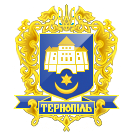 українаТернопільська МІСЬКА РАДАВІДДІЛ ОХОРОни здоров’я ТА МЕДИЧНОГО ЗАБЕЗПЕЧЕННЯ4 6 0 0 1 ,  м . Т е р  н о п і л ь,  бульвар Т. Ш е в ч е н к а,   1 , тел../факс   5 2 – 5 6 – 9 6 ,  E - m a i l :   voz_ta_mz @ ukr. netНАКАЗ«__26___» грудня 2019 р.                                                                                 №___140___Про внесення зміни в наказ відділу охорони здоров»ята медичного забезпечення від 23.04.2019 р. № 40 «Про встановлення тарифів на платні медичні послуги»Відповідно до Закону України «Про місцеве самоврядування в Україні», Постанови Кабінету Міністрів України від 17.09.1996 №1138 «Про затвердження переліку платних послуг, які надаються в державних закладах охорони здоров»я та вищих медичних закладах освіти» (зі змінами), Постанови від 25.12.1996р.№1548 «Про встановлення повноважень органів виконавчої влади та виконавчих органів міських рад щодо регулювання цін (тарифів)» зі (змінами), з метою встановлення тарифів в економічно обґрунтованому розмірі на ринку реалізації медичних послуг, розглянувши клопотання комунального некомерційного підприємства «Тернопільська стоматологічна поліклініка» Тернопільської міської ради від 03.11.2019 р. № 222Н А К А З У Ю:1. Внести  зміни в тарифи на платні послуги комунального некомерційного підприємства «Тернопільська стоматологічна поліклініка» Тернопільської міської ради  згідно додатків  №1 та № 2 (додаються)2. Додатки № 6 та № 7 наказу відділу охорони здоров»я та медичного забезпечення від 23.04.2019 р. № 40  «Про встановлення тарифів на платні медичні послуги» вважати такими, що втратили чинність.2. Доповнити додаток №1 «Тарифи на медичні послуги, що надаються комунальним некомерційним підприємством «Тернопільська міська комунальна лікарня швидкої допомоги» наказу відділу охорони здоров»я та медичного забезпечення від 23.04.2019 р. № 40  «Про встановлення тарифів на платні медичні послуги» розділом «Клінічна діагностика» згідно додатку № 3 (додається).3. Заступнику начальника відділу з економічних питань Тарнавській М.В. подати наказ на затвердження виконавчого комітету Тернопільської міської ради.4.Контроль за виконанням наказу залишаю за собою.Начальник відділу                                                                                 В.Я.ДаньчакТарнавська Мирослава Василівна 525698 Додаток № 1                                                                                 до наказу відділу охорони здоров»я та медичного забезпечення№__140___від _26__12.2019 р.ТАРИФИна виготовлення і реставрацію ортопедичних стоматологічних протезівкомунального некомерційного підприємства «Тернопільська стоматологічна поліклініка» Тернопільської міської радиНачальник відділу                                                                                  В.Я.Даньчак                                                                                  Додаток № 2                                                                                 до наказу відділу охорони здоров»я та медичного забезпечення№__140___від _26__12.2019 р.ТАРИФИна стоматологічні  послугикомунального некомерційного підприємства «Тернопільська стоматологічна поліклініка» Тернопільської міської радиНачальник відділу                                                                                     В.Я.Даньчак                                                                                                           Додаток № 3                                                                                         до наказу відділу охорони здоров»я та                              медичного забезпечення                                                                                          №_____ від  «___»____2019р.                                                               ТАРИФИ                    на медичні послуги,що надаються  комунальним некомерційним            підприємством «Тернопільська міська комунальна лікарня швидкої допомоги»Начальник відділу                                                                                  В.Я.Даньчак№п/пНАЙМЕНУВАННЯЦІНАЗНІМНІ ПЛАСТИНОЧНІ ПРОТЕЗИ З ПЛАСТМАСИ11Виготовлення знімного протезу від 1 до 4 зубів  з вітчизняних матеріалів 97012Виготовлення знімного протезу від 5 до 13 зубів  з вітчизняних матеріалів 169013Виготовлення повного знімного протезу   з вітчизняних матеріалів 265514Виготовлення знімного протезу від 1 до 4 зубів з матеріалів іноземного виробництва125015Виготовлення знімного протезу від 5 до 13 зубів з матеріалів іноземного виробництва212016Виготовлення повного знімного протезу   з  матеріалів іноземного виробництва 333517Повний протез з кнопочним кріпленням (іноземна пластмаса і зуби)804018Повний протез з м’якою прокладкою, зубами, пластмасою іноземного виробництва488019Повний протез армований металевою сіткою425020Індивідуальна ложка53021Ізоляція торуса9022Кламер круглий одноплечовий8523Частковий протез від 1 до 4 зубів ( з нейлону)213024Частковий протез від  5 до 13 зубів (з нейлону)425025Бюгельний протез з ацеталю (базис нейлон)838526Бюгельний протез з ацеталю (базис акрилат)612027Повний протез з акрополімера4630БЮГЕЛЬНІ ПРОТЕЗИ З ХРОМКОБАЛЬТОВОГО СПЛАВУБЮГЕЛЬНІ ПРОТЕЗИ З ХРОМКОБАЛЬТОВОГО СПЛАВУБЮГЕЛЬНІ ПРОТЕЗИ З ХРОМКОБАЛЬТОВОГО СПЛАВУ28Бюгельний протез на замкових кріпленнях  (каркас)1137029Бюгельний протез простий каркас774030Виготовлення дуги верхньої 162531Виготовлення дуги нижньої157532Те ж, кламера  опірноутримуючий72033Те ж, кламера Роуча (Т- видного)100034Те ж, кламера двійного126035Те ж, однієї ланки багатоланкового кламера31036 Те ж, сідло (сітка для кріплення з пластмасою)215ПРИМІТКА: Вартість бюгельного протезавизначається як сума цін на виготовлення бюгельного каркаса або литого базиса і знімного протеза з відповідною кількістю зубів          НЕЗНІМНІ  ШТАМПОВАНО-ПАЯНІ37Виготовлення коронки штампованої стальної65038Те ж, коронки штампованої стальної під опірноутримуючий кламер (бюгельна)74039Те ж, коронки штампованої стальної з пластмасовою облицьовкою97040Те ж, коронки пластмасової, зуба пластмасового50041Те ж, коронки ковпачкової з фасеткою облицьовані пластмасою  (по Бородюку)111042Те ж, зуба литого із сталі47543Те ж, зуба литого із сталі з пластмасовою фасеткою76044Оклюзійна накладка36045 Лапка в мостоподібному протезі12546 Культові вкладка з штифтом із сталі виготовлена лабораторно61547Відновлення пластмасової облицьовочної коронки і фасетки 29048Спайка деталей (коронок)15049Тимчасова коронка виготовлена клінічно390СУЦІЛЬНОЛИТІ НЕЗНІМНІ ПРОТЕЗИ50Виготовлення коронки литої із сталі (суцільнолита)88051Зуб литий в суцільнолитому протезі 53052Коронка лита  або зуб литий з пластмасовою облицьовкою в      суцільнолитому мостовидному протезі  )            118053 Коронка металокерамічна або зуб металокерамічний на основі сплавів неблагородних металів2140НЕЗНІМНІ ПРОТЕЗИ ЗІ СПЛАВІВ ДОРОГОЦІННИХ МЕТАЛІВ (ціна визначається коефіцієнтом -1,25 відносно аналогічних конструкцій протезів зі сталі )ІНШІ ВИДИ РОБІТ54Обстеження, план лікування 9055Консультативне комісійне заключення29056Виготовлення діагностичних моделей21557Зняття відбитку еластичною масою9058Зняття 2-слойного відбитку26559Зняття, цементування коронки (уніцем)7060Зняття суцільнолитої коронки25061Цементування коронки склоіономерним цементом20062Одноразова ложка1263Встановлення додаткової системи кріплення для знімних протезів 110564Встановлення матриці для замкових кріплень24565Усунення одного перелому базиса в  протезі12566Те ж, двох переломів18067Заміна або постановка в протезі 1(одного) додаткового зуба з пластмаси26068Те ж, 2 – х  зубів27069Те ж, 3 – х зубів29070Те ж, 4 – х зубів30071Заміна, встановлення або перенос одного кламера22072Те ж, 2 кламер25073Заміна або встановлення одного зуба і кламера31074Одиниця литва для паяного протеза2275Одиниця литва під металопластмасу4876Одиниця литва під металокераміку6777Литво каркаса бюгельного протеза95778МЗП2579Анестезія7080Рентгенівський знімок (імпортна плівка)4881Перебазування протеза795№ п/пНайменування послугиВартість(грн.)1Одноразовий набір (захист пацієнта та медичного персоналу засобами індивідуального захисту та забезпечення санепідрежиму)202Огляд хворого та консультація хворого (включаючи одноразовий набір)423Огляд з видачею письмового заключення, в тому числі за запитом правоохоронних   органів (включаючи одноразовий набір)                                                                        634Знеболювання: провідникове - Артикаїн + карпульна голка)475                                                   - шприц одноразовий + Лідокаїн286                           інфільтраційне – шприц одноразовий + Лідокаїн177Видалення зуба: просте508                              складне899                              атипове22110Накладання швів на лунку після видалення зуба7811Лікування альвеоліту, альвеолоектомія8012Розкриття абсцесу, розтин і дренування5313Розтин капюшона і промивання3014Резекція капюшона6415Видалення епулісу з ростковою зоною16616Видалення доброякісних новоутворень м’яких тканин ротової порожнини15517Зупинка кровотечі після видалення зуба2418Лікування карієсу без пломби: поверхневого (запечатування                                                       фісур)7419                                                      середнього7420                                                      глибокого9621Лікування пульпіту без пломби: препарування   каріозної порожнини, розкриття рогу пульпи7322Накладання девіталізуючої пасти та пов’язки 2023Екстирпація пульпи з одного кореня зуба1224Пломбування одного каналу зуба сілером («Ендосіл» або аналоги)6225Пломбування одного каналу зуба сілером та гутаперчевим штифтом7426Лікування періодонтиту без пломби: інструментальна медикаментозна обробка одного каналу зуба                 7827Механічне та хімічне розширення облітерованого каналу зуба10928Розпломбування кореневого каналу зуба15129Пломбування одного каналу кореня зуба сілером                                                                                                                    6530Пломбування одного каналу кореня зуба сілером та гутаперчевим штифтом                                                                                                                                              7731Вилучення стороннього тіла із каналу зуба20032Видалення постійної пломби3533Накладання тимчасової пломби2034Видалення тимчасової пломби2435Встановлення штифтів: парапульпарного12036                                               анкерного (титанового)15037                                               скловолоконного 16338Зняття зубних відкладень:  зняття м’якого зубного нальоту із зубів однієї  щелепи   5939Зняття зубного каменю інструментальним способом з однієї щелепи      20540Зняття зубного каменю за допомогою ультразвукового апарата з однієї щелепи16241Зняття зубних відкладень повітряно-абразивним методом (апаратом PROPHY-AP II) із зубів однієї щелепи18242Місцева флюоризація:фторлак або аналоги (за 1 зуб)2343Підкладки: підкладка з цементу «Адгезор» або                      аналоги2944                     підкладка лікувальна «Лайф», «Джен-                                                                                     Лайн» або аналоги3445Пломби: пломба з цементу4646                з  хімічного композиту7447                з фотополімерного композиту 14948                з рідкого фотополімерного композиту12849                з склоіономерного цементу8650Рентген-обстеження: Коdak4851                                        інша плівка  36№ппНазва послугиВартість послуги,грн. КЛІНІЧНА ДІАГНОСТИКА1Профілактична діагностика дифтерії116,01